Annapolis Veterinary & Wellness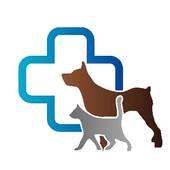 CLIENT INFORMATIONClient Name (Your Name): __________________________________________________________________				First                           	 	 	 	LastSpouse/Partner: _________________________________________________________________________						First 	 	 	 	 	 	LastAddress: ______________________________________________________________________________City________________________________ State_______________ Zip Code________________________Cell Phone: __________________Home Phone: ____________________Work Phone: ___________________Email Address: __________________________________________________________________________How did you hear about us: ______________________ If referred, by who? __________________________PATIENT INFORMATIONPatient’s Name: ________________________________ Age or Date of Birth: __________________________________Species: □ Canine   □ Feline   □ Other (_________) 	Breed: _______________________________Sex:    □ Intact Male    □ Intact Female   □ Neutered Male   □ Spayed FemaleColor: ________________________________ Date of Last Vaccinations: ______________________________________Patient’s Name: ________________________________ Age or Date of Birth: __________________________________Species: □ Canine   □ Feline   □ Other (_________) 	Breed: _______________________________Sex:    □ Intact Male    □ Intact Female   □ Neutered Male   □ Spayed FemaleColor: ________________________________ Date of Last Vaccinations: ______________________________________I herby authorize the veterinarian to examine, prescribe for, and/or treat the above described pet. I assume full responsibility for all charges incurred for the care of this animal. I also understand that these charges will be paid at the time of release. Signature:______________________________________________________________________   Date:______________